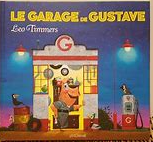 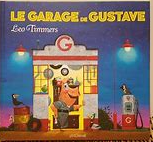   2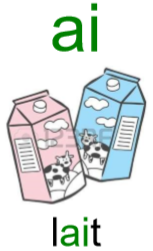 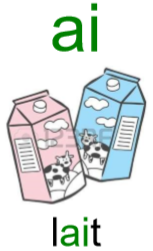 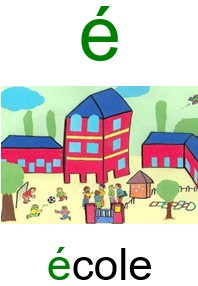 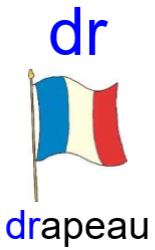 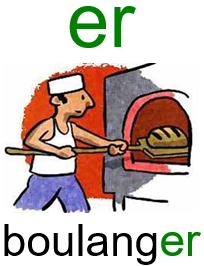 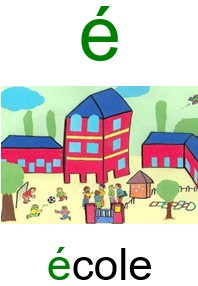 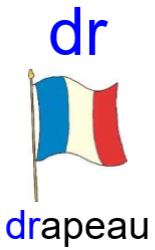 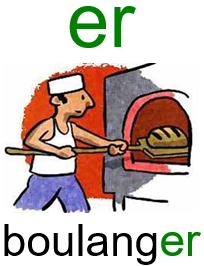 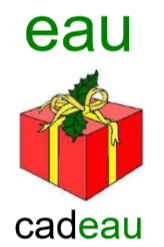 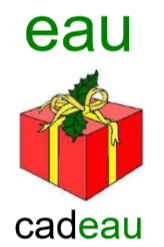 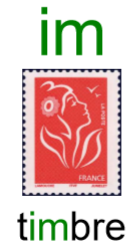 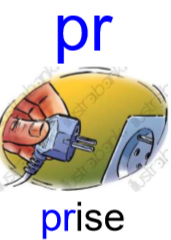 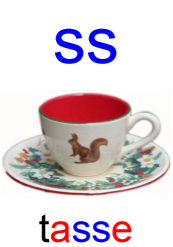 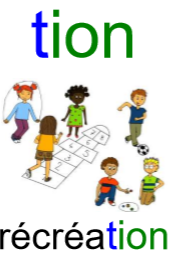 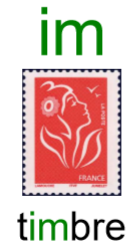 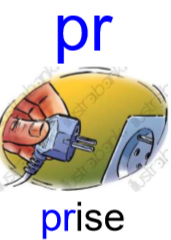 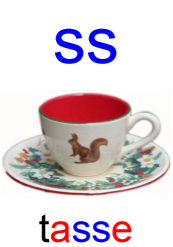 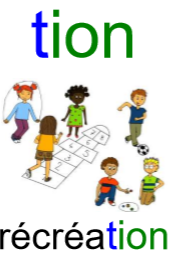 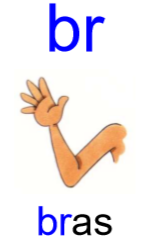 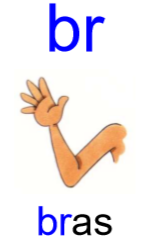 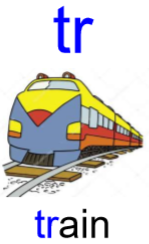 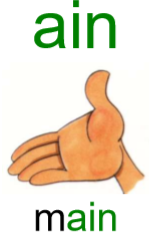 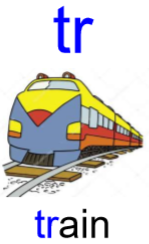 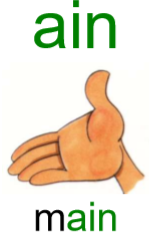 « Coucou Gina, comment ça va là-haut ? - Il fait frisquet ! Gustave. Il me faut de l’air chaud ! - Hum ! Avec quoi pourrais-je bien te dépanner ?...J’ai trouvé ! Voilà qui devrait te contenter ! »« Mon pauvre Arthur, tu vas finir par te déshydrater !- Gustave, j’ai l’impression que la peau est en train de brûler ! - Hum ! Avec quoi pourrais-je bien te dépanner ?...J’ai trouvé ! Voilà qui devrait te contenter ! »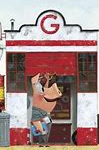 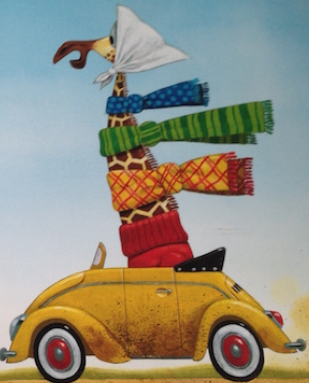 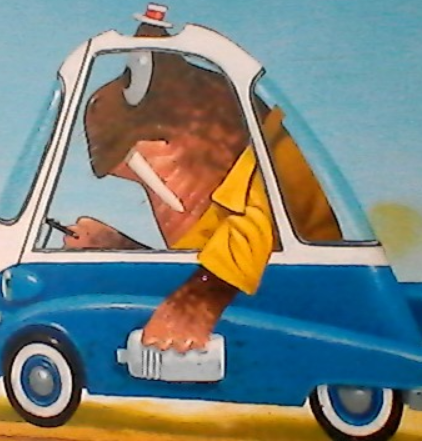 GustaveGinaArthur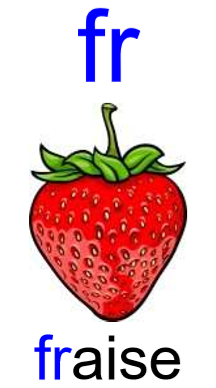 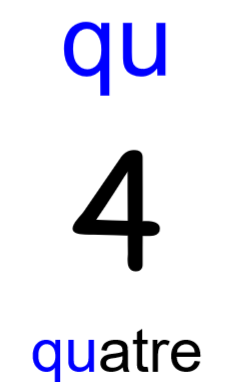 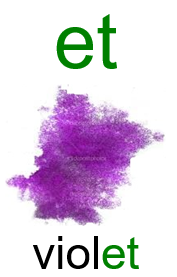 